厦门市音乐学校 2021 年中职招生简章培养目标中职阶段为国内外高等院校输送具有音乐专长、德智体美劳全面发展的艺术人才。二、招生名额中职一年级学生：75 名（含本校直升名额）。办学地点：鼓浪屿校区。三、招生对象面向厦门市及其他地区应届初三毕业生招生。说明：根据《福建省高等学校招生委员会福建省教育厅关于福建省普通高考报名有关事项的通知》（闽招委〔2018〕7号)文件，外省籍学生应满足六种条件之一才能在闽报名参加高考。凡报考我校中职一年级的外省籍考生，报考前应了解相关政策规定，不符合在闽参加高考条件的，需返回生源地报名参加高考。根据厦门市教育局高中阶段各类学校招生工作方案文件要求，考生报考厦门市音乐学校、艺术学校、钢琴学校、体育学校等艺术类、体育类中职专业只能选报一所学校，不得兼报。凡报考我校中职一年级的考生，应了解有关政策。
四、招生专业    五、报考条件（一）品德优良，身心健康，身材匀称，五官端正。（二）具有一定的演奏演唱基础，听音、节奏感、乐感、音乐记忆力较好，反应较快，具有学习专业的优秀条件（报考管乐专业者，手、牙、唇必须适合专业训练要求）。六、报名要求：采用网上报名方式。（一）报名网址：http://www.xmyyxx.com（二）报名时间：2021年 3 月 15 日— 4月 19日声乐考生报名时应持有医院开具的喉镜检测报告。考生必须按照网上的提示和要求如实填写本人报名信息，凡是不按照要求报名，网报信息因误填、错填或填报虚假信息而造成不能考试或影响录取的，后果由考生本人承担。考生录取我校后，升学资格均以毕业当年升学文件要求为准。请考生关注报名时间，逾期将不再接受报名。考生报名后请关注学校网页 http://www.xmyyxx.com 及厦门市音乐学校微信公众号，及时接收考试信息。＊欢迎拨打咨询电话5572790、5572793(周一至周五 8:30--11:30  14:30--17:00）或扫码添加我校招生微信号留言咨询。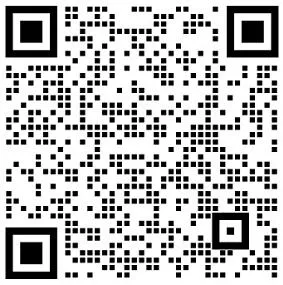 七、考试办法（一）考试时间5 月4日——5日 （二）考试内容和要求1. 专业素质测试音乐素质和演奏、演唱水平测试。参见附录：音乐素质和演奏、演唱测试内容。考试需脱谱演奏、演唱。考试现场提供钢琴、扬琴、古筝、马林巴、小军鼓，其它乐器需自备。综合素质测试考试科目为语文、数学、英语。学生应参加上述两项测试。（三）考试地点厦门市音乐学校五通校区。八、录取按音乐专业测试 60%+综合素质测试 40%计算考生得分择优录取。考生未达到专业合格线不予录取。专业测试合格考生如少于招生计划数，不予递补。经学校招生领导小组审定，报市教育局审批，学校公示无异后， 发放录取通知书，并报市区教育局和市招办备案。本市考生被我校录取后，均需参加中考，并在第一志愿填报我校。外地市考生专业考试合格的，发给专业预录取通知书，参加当地中考后须在第一志愿填报我校。          所有报考中职一年级的考生必须取得初中毕业证书。九、说明（一）经复查，凡不符合报考条件或有营私舞弊行为者，取消入学资格。（二）中职阶段以专业学习为主，文化课按普高课程标准设置。（三）根据厦财教〔2012〕6号文件规定，中职阶段学费根据国家规定免费入学。（四）考生入学后凡安排一对一授课的，专业期中考试、期末考试，成绩低于75分（不含75分），取消专业一对一小课资格，转为专业一对多授课。成绩低于60分（不含60分），取消专业排课资格。（五）本简章由厦门市音乐学校负责解释。附录厦门市音乐学校2021专业招生要求 （中职一年级）一、音乐素质测试二、专业演奏、演唱水平测试厦门市音乐学校	2021年2月23日印发专业方向音乐键盘（钢琴、手风琴）音乐弦乐（小提琴、大提琴、中提琴、低音提琴、竖琴等）音乐中国乐器（古筝、  琵琶 、阮、二胡、 竹笛、扬琴、柳琴、笙、唢呐）音乐管乐器（长笛、单簧管、双簧管、大管、长号、小号、圆号、大号、次中音号、萨克斯）音乐现代器乐与打击乐（打击乐）音乐声乐 （美声唱法、民族唱法、通俗唱法）音乐音乐教育音乐音乐基础理论（作曲 、电子音乐作曲）测试项目测试内容基础乐理笔试听音：1.音程 2.和弦 3.节奏 4.旋律 乐理：基础乐理知识视唱练耳面试1.听辨:和声音程.和弦(大小增减三和弦原位及转位，原位七和弦)2.节奏模仿:2/4 3/4拍3.乐句模唱:2/4 3/4拍4.视唱:2/4  3/4 4/4拍两个升降号内大小调或民族调式乐曲一首演唱水平测试无伴奏演唱，自选一首中外青少年歌曲（备注：声乐专业考生无需参加该项测试）专业专业测试内容键盘乐器演奏专业钢琴1.练习曲一首， 程度不低于车尔尼练习曲作品 740；2.复调作品一首，程度不低于巴赫三部创意曲。( 巴赫平均律需弹奏一组)；3.古典奏鸣曲快板乐章。考试时长：12 分钟键盘乐器演奏专业手风琴1.练习曲一首（740或以上程度）；2.复调作品一首；3.乐曲一首（中外不限）。弦乐器演奏专业小提琴1.三个八度单音音阶及七种琶音（每拍四个音， 速度不低于 116） 带换把的三、  六、 八双音音阶一套；2.不同类型的练习曲两首：程度不低于克莱采尔或马扎斯第二册；3.协奏曲一个乐章，程度不低于海顿 C大调第一协奏曲。4.视奏弦乐器演奏专业中提琴1.三个八度音阶含琶音及减七属七分解和弦一套， 三六八双音音阶一套；2.练习曲一首（程度不低于马扎斯或克莱采儿）；3.外国乐曲或协奏曲一个乐章；4.视奏备注：手型条件宽大，个子高大，小提琴基础好的学生优先考虑。弦乐器演奏专业大提琴1.  四个八度两个升降号以上的音阶(一弓 8音和一弓 16音）及 8组琶音（一弓3音和一弓  6音）及三个八度的三、六、八双音音阶；2.  中级练习曲一首；3.  中级奏鸣曲或协奏曲一首；4.视奏备注：具备良好音乐素质，有一定钢琴基础，手型条件好的学生优先考虑。弦乐器演奏专业低音提琴1.音阶一条（两个八度以上），七组琶音（不限大小调）；2.不同风格的练习曲两首；3.大型乐曲一首（或协奏曲一个乐章），程度“卡比契”以上；4.中国作品一首；5.视奏备注：具备较高的音乐素质，学过二年以上的低音提琴。弦乐器演奏专业竖琴1.音阶与琶音任选一组 4个八度大调与小调音阶与琶音，小调音阶需包含和声小调与旋律小调。2.练习曲一首（难度不低于鲍克萨练习曲 Op.34）3.以下二选一1）（小）奏鸣曲快板乐章（纳德尔曼同等或以上程度奏鸣曲）；2）中型乐曲一首。中国乐器演奏专业竹笛笙唢呐扬琴柳琴中阮琵琶二胡古筝1．自选乐曲两首，一首可为练习曲。    2.视奏管乐 器、打 击 乐 演 奏 专业长笛1.自选一套大调或小调音阶两个八度，连音、吐音（包括主和弦琶音、主和弦分解、三度模进)；2.自选柯勒 op.33号第二册长笛教材及以上程度练习曲一首；3.自选一首协奏曲或主题变奏曲。4.视奏管乐 器、打 击 乐 演 奏 专业双簧管1.自选三个升降号以上的关系大小调音阶一套:（1）音阶（2）主和弦琶音（3） 主和弦分解（连音、吐音)；2.自选《魏德曼 45首双簧管教材》及以上程度练习曲一首；3.自选乐曲一首（程度不低于上海音乐学院考级六级及以上水平)。4.视奏管乐 器、打 击 乐 演 奏 专业单簧管1.24 大小调音阶、琶音、三度（自选两个调，一个大调、一首个小调）：分别演奏连音、断音、必须演奏两个八度以上（含两个八度）；2.自选练习曲两首（旋律性和技巧性各一首）；3.自选大型乐曲一首（最好是协奏曲一乐章或二三乐章）能体现自己大型作品也可。4.视奏管乐 器、打 击 乐 演 奏 专业萨克斯1、自选三个升降号以上的关系大小调音阶一套包括大调及小调两个八度 连音、吐音（1.音阶2、主和弦琶音3.主和弦分解4.三度模进）2、自选练习曲两首（旋律性一首技巧性一首）3、自选一首协奏曲或奏鸣曲。4.视奏管乐 器、打 击 乐 演 奏 专业圆号1.大小调音阶、琶音各一首；2.练习曲(阿尔丰斯、丰塔纳)自选一首；3.乐曲.自选一首适合自己能力的乐曲。4.视奏管乐 器、打 击 乐 演 奏 专业小号1.自选一组大小调音阶琶音；2.自选练习曲一首；3.自选乐曲一首。（注：难度视自己程度而定）4.视奏管乐 器、打 击 乐 演 奏 专业长号、大号、次中音号1.大小调音阶、琶音各一组，节奏不限，要求：三个升号三个降号以上（包括三升三降，连音吐音各一条）；2.练习曲：两首（连音旋律练习曲和吐音技巧性练习曲各一首）；3.自选乐曲一首。4.视奏管乐 器、打 击 乐 演 奏 专业大管1.自选两个八度的音阶、琶音练习各一条(连音吐音)；2.自选维森堡练习曲一首；3.自选中央音乐学院业余考级教材 5级以上乐曲一首。4.视奏管乐 器、打 击 乐 演 奏 专业打击乐1.自选小军鼓曲目一首（曲目必须包含滚奏技巧）；2.自选马林巴曲目。3.视奏声乐演唱专业音乐教育专业声乐1.任选中外歌曲或自创歌曲二首（无伴奏，其中一首必须为中国歌曲）；2.练声曲一条（附谱例）。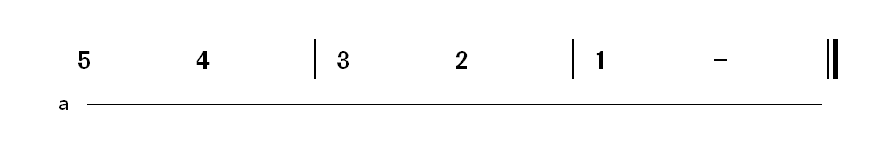 声乐演唱专业音乐教育专业音乐教育考生不限专业类别，应掌握乐理基本知识和视唱练耳技能；掌握钢琴和声乐两种音乐表演技能；具备一定的音乐知识与较高的文化素质和语言表达能力。演奏：1.  练习曲１首；      2.  乐曲  1首；演唱：1.自选艺术歌曲、民歌、创作歌曲一首(无伴奏,中外作品均可)      2.练声曲一条（附谱例）作曲专业作曲笔试：按指定主题素材， 现场写作一段旋律。面试：1.   专业素质测试： （音乐作品结构节奏旋律调式等方面的反应能力）；2.   器乐演奏乐曲一首或演唱歌曲一首。